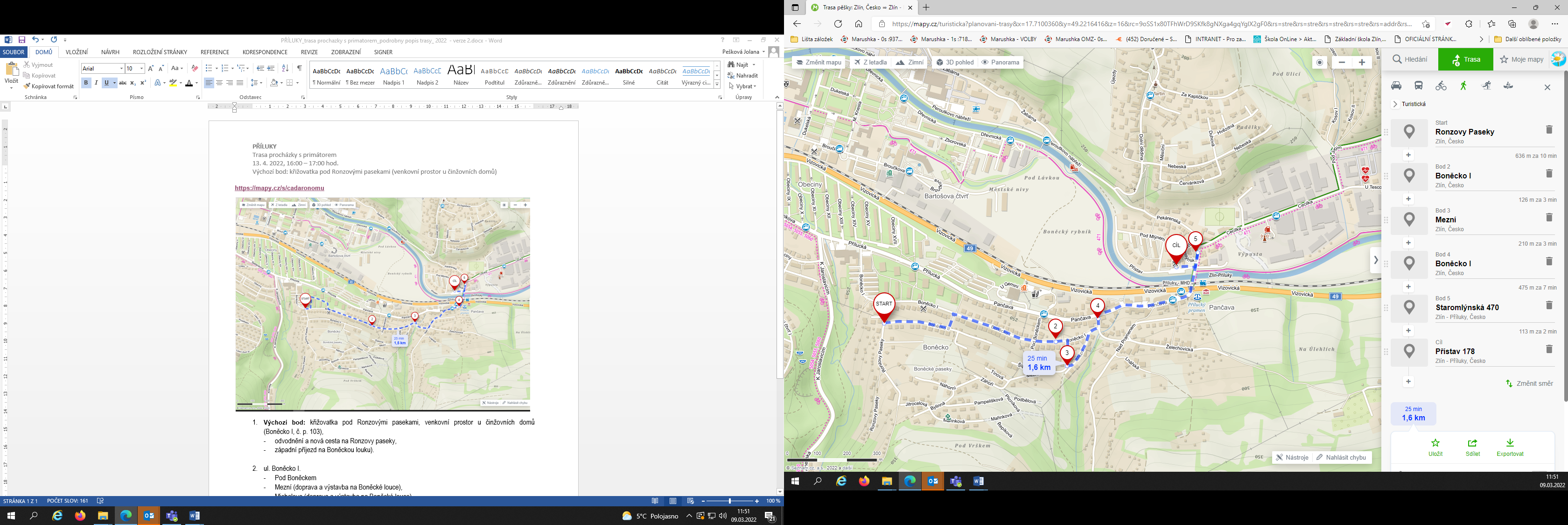 Výchozí bod: křižovatka ul. Ronzovy Paseky a ul. Boněcko II (u č. p. 339)Ul. Boněcko IUl. Mezní + ul. Michalova Křižovatka ul. Boněcko I a ul. ŽelechovickáDále po ul. Pančava přes křižovatku Cílový bod: Restaurace Přístav (místo veřejného setkání)